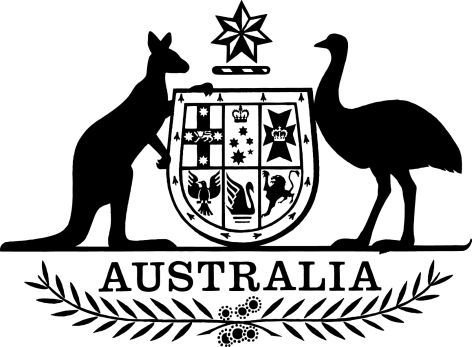 Lands Acquisition Delegation 2022 (No. 2)I, Katy Gallagher, Minister for Finance, make this delegation under section 139 of the Lands Acquisition Act 1989.SIGNEDMinister for FinanceDated    17/8/22      Contents Section 1	Name of delegation	2Section 2	Commencement	2Section 3	Revocation	2Section 4	Definitions	2Section 5	Delegation to officers in the Department	2Section 6	Delegations to officers in acquiring authorities relating to the acquisition and disposal of interests in land (sections 40, 119 and 
123 of the Act)	3Section 7	Interests in overseas land (section 125 of the Act)	3Section 8	Directions by Minister (subsection 139 (3) of the Act)	4Schedule 1	Delegations to officers in the Department of Finance	5Schedule 2 	Acquisition and Disposal Delegations	14Schedule 3 	Overseas Land Delegations	27Section 1	Name of delegationThis delegation is the Lands Acquisition Delegation 2022 (No. 2).Section 2	CommencementThis delegation commences on publication in the Commonwealth of Australia Gazette.Section 3	RevocationThe Lands Acquisition Delegation 2022 is revoked on commencement of the Lands Acquisition Delegation 2022 (No. 2). Section 4	Definitions	In this delegation:Act means the Lands Acquisition Act 1989.Account has the meaning given by section 6 of the Act.Agency has the meaning given by section 7 of the Public Service Act 1999.Note:   Section 7 of the Public Service Act 1999 defines Agency as being a Department, Executive Agency or Statutory Agency.  Department, Executive Agency and Statutory Agency are also defined in section 7 of that Act.Acquiring authority has the meaning given by section 6 of the Act.Category A position means any of the following positions in the Department:Secretary;Deputy Secretary, Commercial and Government Services;First Assistant Secretary, Property and Construction Division; andAssistant Secretaries, Property and Construction Division.Category B position means the position of Directors, within the Branch administering the Lands Acquisition Act 1989 within the Department. Department means the Department of Finance.interest, in relation to land, has the meaning given by section 6 of the Act.overseas land has the meaning given by section 6 of the Act.public park has the meaning given by section 6 of the Act.Section 5	Delegation to officers in the DepartmentThe power or function of the Minister under a provision of the Act mentioned in Schedule 1 is delegated to the person for the time being holding, occupying, or performing the duties of a Category A or a Category B position in the Department, opposite the relevant provision of the Act.Notes: Delegations are also given to other positions in the Department - see Schedule 2.2.	A delegate is, in the exercise of a power so delegated, subject to the directions of the Minister (see subsection 139(3) of the Lands Acquisition Act 1989).Section 6	Delegations to officers in acquiring authorities relating to the acquisition and disposal of interests in land (sections 40, 119 and 123 of the Act)The following powers of the Minister are delegated to the person for the time being holding, occupying, or performing the duties of a position mentioned, in Schedule 2:(1)	the power of the Minister under subsection 40 (1) of the Act to authorise the acquisition by agreement of an interest in land, other than land in a public park, if the interest to be acquired is available in the market, within the meaning of subsection 40 (5) of the Act; (2)	the power of the Minister under subsection 119 (1) of the Act, other than to dispose of an interest in land by means of the grant of a leasehold interest that may exceed a period of 22 years in duration; and(3)	the power of the Minister under section 123 of the Act to expunge an easement.Note: A delegate is, in the exercise of a power so delegated, subject to the directions of the Minister (see subsection 139 (3) of the Lands Acquisition Act 1989)Section 7	Interests in overseas land (section 125 of the Act)The power of the Minister under subsection 125 (3) of the Act to authorise, in writing, the acquisition or disposal of an interest in land where the acquisition or disposal is for residential accommodation, office accommodation, or related purposes and where the interest is:a leasehold interest in overseas land is delegated to the person for the time being holding, occupying, or performing the duties of a position mentioned, in Schedule 3; or(2) 	any interest in overseas land, including leasehold, is delegated to the person for the time being holding, occupying, or performing the duties of:Chief Finance Officer in the Department of Foreign Affairs and Trade (DFAT);Executive Director in the  Overseas Property Office and Services in DFAT;Assistant Secretary in the Strategy and Property Services Branch, Overseas Property Office and Services in DFAT;Assistant Secretary in the Portfolio Management Branch, Overseas Property Office and Services in DFAT; orAssistant Secretary in Financial Management Branch, Finance Division in DFAT.Section 8	Directions by Minister (subsection 139 (3) of the Act)(1)	This section applies to a person who, being an officer in an acquiring authority:(a)	has been delegated the Minister’s power under sections 40, 119, 123 or 125 of the Act to authorise the acquisition or disposal of an interest in land; and(b)	exercises that power to authorise the acquisition or disposal of an interest in land.The person must give a written statement about the acquisition or disposal of an interest in land to the Assistant Secretary, responsible for administering the Lands Acquisition Act 1989 in the Department no later than 14 days after the person exercises power to acquire or dispose of an interest in land.The statement referred to in section 8(2) must contain particulars of the interest acquired, or disposed of, in the form approved by the Assistant Secretary, responsible for administering the Lands Acquisition Act 1989 in the Department, and published on the Department’s internet site.A person exercising power conferred by this Instrument of Delegation may exercise power only in relation to the acquisition of, or the disposal of, an interest in land that is within the scope of the administrative responsibilities of the acquiring authority in which the delegate’s position is located.A person exercising power conferred by this Instrument of Delegation must have prior regard to the ‘Commonwealth Property Management Framework’, (published on the Department’s website), including associated guidance material, interacting legislation and policies (including the Commonwealth Property Disposal Policy), as relevant to a decision to acquire, or to dispose of, an interest in land.A delegate whose position is within an acquiring authority that is subject to the Public Governance, Performance and Accountability Act 2013 (PGPA Act) must comply with the Commonwealth Property Management Framework, Lease Endorsement Process for Non-Corporate Commonwealth Entities, (set out in Resource Management Guide 500), before entering into a property lease with a whole-of-life cost exceeding $30 million, including fit-out costs (or $100 million for the Department of Defence).Schedule 1 – Delegations to officers in the Department of FinanceSchedule 2 – Acquisition and Disposal DelegationsDelegations to officers in acquiring authorities relating to the 
acquisition and disposal of interests in land (section 6).[Note that delegates are subject to directions by the Minister]Schedule 3 – Overseas Land DelegationsDelegations to officers in acquiring authorities relating to the acquisition and disposal of leasehold interests in overseas land where the acquisition or disposal is for residential accommodation, office accommodation, or related purposes as per section 7(1).[Note that delegates are subject to directions by the Minister]ItemProvisionSummary of power or function(for information only)Position1s 22(1)Make a written declaration that the delegate is considering the acquisition by an acquiring authority of an interest in land (other than a mortgage interest) for a public purpose.Category A positionCategory B position2s 22(7)Give a copy of the declaration to each person whom the Delegate believes, after diligent inquiry, to be a person who is affected by the declaration, together with:a sketch showing the location of the land to which the declaration relates; anda statement setting out the principal rights conferred by this Act on persons whose interests in land are affected by a pre-acquisition declaration.Category A positionCategory B position3s 26(4)Agree, in writing, to an extension of the period within which a person may apply for a reconsideration of a pre-acquisition declaration.Category A position4s 35Correct clerical errors or obvious mistakes in an authorising document, that is, a pre-acquisition declaration or a certificate under section 24.Category A positionCategory B position5s 40(1)Authorise the acquisition by agreement of an interest in land, other than land in a public park, by an acquiring authority for a public purpose.Category A positionCategory B position6s 40(6)Give a certificate stating that the acquisition of the interest by the acquiring authority would be a standard commercial transaction.Category A positionCategory B position7s 47(1)Agree to an extension of the period of occupancy under section 47.Category A positionCategory B position8s 47(4)Determine, and set out in a notice given to the occupier, the terms and conditions of occupancy under section 47.Category A positionCategory B position9s48Within 14 days after the publication in the Gazette of a declaration under section 41, give a copy to each person who the delegate believes, after diligent inquiry, to be a person affected (within the meaning of subsection 41 (6)) by the declaration, of the following documents:a copy of the declaration; anda notice stating that the person appears to be entitled to compensation in respect of the acquisition, and setting out such other information with respect to the operation of this Act as the delegate considers appropriate; anda compensation claim form.Category A positionCategory B position10s 50(1)By notice published in the Gazette, vary a declaration under subsection 41(1) for the purpose of correcting a clerical error, or an obvious mistake, in the declarationCategory A positionCategory B position11s 50(2)(b)Give a copy of the declaration, clearly showing the variation, to:each person to whom a copy of the original declaration was given in accordance with section 48; andany other person whom the delegate has reason to believe to be a person affected (within the meaning of subsection 41 (6)) by the declaration as varied.Category A positionCategory B position12s 53(2)By written notice given to a mortgagee from whom a mortgage interest has, or may have been, acquired by compulsory process, require the mortgagee, at his or her option: (a)	to make a claim under Division 4; or (b)	to waive the right to compensation.  Category A positionCategory B position13s 53(3)In writing, extend the period of time within which a mortgagee may make a claim.Category A positionCategory B position14s 60(d) Approve, in writing, the carrying out of improvements on land that is the subject of a pre-acquisition declaration.Category A positionCategory B position15s 66(1)(a)By written notice require a person from whom an interest in land, other than a mortgage interest, has been acquired by compulsory process, to provide the delegate with information on any mortgages held over an interest in land.Category A positionCategory B position16s 66(2)Allow, in writing, the extension of the period within which a person is required to give particulars under section 66 (1) and, if particulars are not given by an owner, to agree with a person claiming to be a mortgagee about the amounts due under the mortgage.Category A position17s 67(2)(a)Approve the form of a claim for compensation for the purposes of subsection 67 (2).Category A positionCategory B position18s 70(1)By written notice given to the claimant:(a)	accept a claim for compensation; and(b)	offer an amount for compensation; and(c)	explain how the amount of compensation offered was arrived at.Category A position 19s 71(6)(b)Give a notice to the claimant under section 70 (1), if the Administrative Appeals Tribunal has accepted a claim for compensation.Category A position20s 72(3)(b)Give a notice to the claimant under section 70 (1), if the Federal Court declares that the interest specified in the claim was acquired from the claimant by compulsory process.Category A position21s 72(4)(c)Give a notice to the claimant under section 70 (1), if the Federal Court declares that an interest, other than the interest specified in the claim, was acquired from the claimant by compulsory process.Category A position22s 74(1)(a)Allow an extension of time within which a claimant must apply to the Administrative Appeals Tribunal under section 71.Category A position23s 76(1)Reconsider the amount of compensation to which the person is entitled and by written notice given to the claimant:(a)	make a final offer of compensation to which the Minister considers the claimant is entitled in accordance with Division 2 or 3 of Part VII of the Act; and(b)	explain to the claimant how the amount of the final offer was arrived at.Category A position 24s 78(1)Agree with an owner of an interest in land (other than a mortgage interest) on the amount of compensation to which the owner will be entitled if the interest is acquired by compulsory process within a time specified in the agreement.Category A positionCategory B position25s 80(1)Agree, in writing, with a person who has rejected an offer of compensation to submit the question of the amount of compensation to be settled by arbitration or to be determined by an expert.Category A position26s 85Make an advance on account of compensation that may, or has, become payable under Part VII of the Act.Category A positionCategory B position27s 86(2)Pay rates or other similar charges in respect of land, or an interest in land, which were due immediately before compulsory acquisition of the interest.Category A positionCategory B position28s 90(2)Pay compensation into the Account.Category A position29s 90(3)Pay rates, taxes or similar charges which are due at the time of acquisition and deduct the amount of the payment from the amount of compensation otherwise payable into the Account.Category A position30s 90(5)Pay compensation out of the Account to a person who rectifies a default or delay mentioned in sub section 90 (1).Category A position31s 97(2)(a)Approve the form of a claim for compensation for the purposes of subsection 97 (2).Category A position32s 98(1)By written notice given to the claimant:(a)	inform the claimant that the claim is accepted; and(b)	make an offer for an amount for compensation to which the Minister considers the claimant is entitled in accordance with Division 2 or 3 of Part VII of the Act; and(c)	explain to the claimant how the amount offered was arrived at.Category A position33s 99(6)(b)Give a notice under section 98 (1) to a claimant, if the Administrative Appeals Tribunal decides that the claimant is entitled to compensation in respect of the loss to which the claim relates.Category A position34s 100(3)(b)Give a notice under subsection 98 (1) to a claimant, if the Federal Court declares that the claimant is entitled to compensation in respect of the loss to which the claim relates.Category A position35s 100(4)(c)Give a notice under subsection 98 (1) to a claimant, if the Federal Court declares that the claimant is entitled to compensation in respect of some other loss suffered by the claimant.Category A position36s 106(1)Agree, in writing, with a person who has rejected an offer of compensation under Part VIII to have the amount of compensation to which the person is entitled, settled by arbitration or determined by an expert.Category A position37s 110(2)Make an advance on account of compensation which may be payable under Part VIII of the Act.Category A position38s 114(2) and (4)Pay compensation money into the Account.Pay compensation out of the Account to a person who rectifies a default or delay mentioned in sub section 114 (1).Category A position39s 118Direct that an interest in land vested in the Commonwealth be transferred to a particular Commonwealth authority.Category A positionCategory B position40s 119(1)Authorise, in writing, the disposal of an interest in land vested in an acquiring authority.Category A positionCategory B position41s 121(2)By written notice given to the former owner of an interest in land:(a)	make an offer for sale of the interest; and(b)	specify the amount that represents the market value of the interest at the time of the offer.Category A positionCategory B position42s 121(8)By written notice given to the former owner, extend the period of 2 months mentioned in subsection 121 (7) (b).Category A positionCategory B position43s121(10)(b)Decide who is fairly entitled to the benefit of subsection 121 (1).Category A position44s 123(1)By notice published in the Gazette, extinguish an easement.Category A positionCategory B position45s 125(3)Give written authority for the acquisition or disposal of an interest in overseas land by an acquiring authority.Category A positionCategory B position ItemAgencyPositionAgriculture, Fisheries and Forestry PortfolioAgriculture, Fisheries and Forestry PortfolioAgriculture, Fisheries and Forestry PortfolioDepartment of Agriculture, Fisheries and Forestry SecretaryDepartment of Agriculture, Fisheries and ForestryDeputy SecretariesDepartment of Agriculture, Fisheries and ForestryChief Finance Officer Department of Agriculture, Fisheries and ForestryFirst Assistant Secretary, responsible for propertyDepartment of Agriculture, Fisheries and ForestryAssistant Secretary, responsible for propertyAustralian Fisheries Management AuthorityChief Executive OfficerAustralian Fisheries Management AuthorityChief Finance OfficerAustralian Pesticides and Veterinary Medicines AuthorityChief Executive OfficerAustralian Pesticides and Veterinary Medicines AuthorityDeputy Chief Executive OfficerAustralian Pesticides and Veterinary Medicines AuthorityChief Operating OfficerCotton Research and Development CorporationExecutive DirectorFisheries Research and Development CorporationGeneral Manager Finance and BusinessFisheries Research and Development CorporationManaging DirectorGrains Research Development CorporationManaging DirectorRegional Investment CorporationChief Executive Officer Attorney-General’s PortfolioAttorney-General’s PortfolioAttorney-General’s PortfolioAttorney-General’s DepartmentChief Financial OfficerAttorney-General’s DepartmentAssistant Secretary, Business Operations Branch, Corporate Services Division Administrative Appeals TribunalRegistrarAdministrative Appeals TribunalChief Corporate OfficerAustralian Crime CommissionChief Executive Officer Australian Crime CommissionDeputy Chief Executive Officer Intelligence Australian Crime CommissionDeputy Chief Executive Officer CorporateAustralian Crime CommissionChief Operating Officer Australian Crime CommissionChief Financial Officer Australian Federal Police Manager Finance Australian Federal Police Chief Operating OfficerAustralian Federal Police Chief Financial Officer Australian Federal Police Manager Infrastructure and Logistics Australian Financial Security AuthorityChief ExecutiveAustralian Financial Security AuthorityDeputy Chief Executive Australian Financial Security AuthorityChief Operating OfficerAustralian Financial Security AuthorityGeneral CounselAustralian Human Rights CommissionPresidentAustralian Human Rights CommissionChief ExecutiveAustralian Transaction Reports and Analysis Centre (AUSTRAC)National Manager Strategic Planning, Finance and Performance (Chief Finance Officer)Federal Court of AustraliaChief Executive OfficerFederal Court of AustraliaChief Finance OfficerFederal Court of AustraliaExecutive Director, Corporate ServicesOffice of the Commonwealth OmbudsmanOmbudsmanOffice of the Commonwealth OmbudsmanDeputy OmbudsmanOffice of the Commonwealth OmbudsmanChief Operating OfficerOffice of the Director of Public ProsecutionsChief Corporate OfficerOffice of the Director of Public ProsecutionsChief Financial OfficerOffice of Parliamentary CounselFirst Parliamentary CounselClimate Change, Energy, the Environment and Water PortfolioClimate Change, Energy, the Environment and Water PortfolioClimate Change, Energy, the Environment and Water PortfolioDepartment of Climate Change, Energy, the Environment and WaterSecretaryDepartment of Climate Change, Energy, the Environment and WaterDeputy SecretariesDepartment of Climate Change, Energy, the Environment and WaterChief Operating OfficerDepartment of Climate Change, Energy, the Environment and WaterChief Finance Officer Department of Climate Change, Energy, the Environment and WaterDirector, Australian Antarctic DivisionDepartment of Climate Change, Energy, the Environment and WaterFirst Assistant Secretary, responsible for propertyDepartment of Climate Change, Energy, the Environment and WaterAssistant Secretary, responsible for propertyDepartment of Climate Change, Energy, the Environment and WaterDirector, responsible for propertyAustralian Institute of Marine Science Chief Operating OfficerAustralian Renewable Energy AgencyChief Executive Officer Bureau of Meteorology Chief Executive Officer and Director of the Bureau of Meteorology Bureau of MeteorologyGroup Executive Enterprise services Group and Chief Operating Officer Bureau of MeteorologyGeneral Manager, Business Management Bureau of MeteorologyChief Financial OfficerBureau of MeteorologyManager Property Services Bureau of MeteorologyNational Leasing ManagerBureau of MeteorologyWorks and Office Services Clean Energy Finance Corporation Chief Financial Officer Clean Energy Finance CorporationChief Executive Officer Clean Energy Regulator Chair Clean Energy Regulator Chief Operating Officer Clean Energy Regulator Chief Financial Officer Director of National Parks Director of National Parks Great Barrier Reef Marine Park Authority Chief Executive Officer Great Barrier Reef Marine Park AuthorityChief Operating OfficerGreat Barrier Reef Marine Park AuthorityChief Financial Officer Great Barrier Reef Marine Park AuthorityDirector Reef HQ and Property Services Murray-Darling Basin AuthorityChief Executive Officer Murray-Darling Basin AuthorityChief Operating OfficerMurray-Darling Basin AuthorityExecutive Director, River Management Snowy Hydro LimitedChief Executive OfficerSydney Harbour Federation Trust Executive Director Defence portfolioDefence portfolioDefence portfolioDepartment of Defence Deputy Secretary Security and Estate GroupDepartment of Defence Chief Finance Officer Department of Defence First Assistant Secretary InfrastructureDepartment of Defence Assistant Secretary Property ManagementDepartment of Defence Director(s) Property ManagementDepartment of Defence Assistant Director(s) Property ManagementEducation Portfolio Education Portfolio Education Portfolio Department of EducationSecretaryDepartment of EducationDeputy Secretary, Corporate and Enabling ServicesDepartment of EducationChief Financial Officer Australian Curriculum, Assessment and Reporting Authority Chief Executive OfficerAustralian Research Council Chief Financial OfficerTertiary Education, Quality and Standards Agency Chief Executive OfficerTertiary Education Quality and Standards AgencyDirector, CorporateEmployment and Workplace Relations Employment and Workplace Relations Employment and Workplace Relations Department of Employment and Workplace RelationsSecretaryDepartment of Employment and Workplace RelationsChief Financial OfficerDepartment of Employment and Workplace RelationsFirst Assistant Secretary Technology Services DivisionDepartment of Employment and Workplace RelationsAssistant Secretary, IT Workplace Environment and Customer Support BranchDepartment of Employment and Workplace RelationsDirector Property Services, IT Workplace Environment and Customer Support BranchAustralian Building and Construction Commission Chief Financial Officer Australian Building and Construction CommissionExecutive Director Corporate Services Australian Skills Quality Authority (National Vocational Education and Training Regulator)Chief Executive OfficerComcareChief Executive Officer ComcareChief Operating Officer Comcare Chief Financial Officer Fair Work Commission General Manager Fair Work Commission Chief Financial Officer Fair Work Ombudsman and Registered Organisations Commission Entity Executive Director, Corporate ServicesFair Work Ombudsman and Registered Organisations Commission EntityChief Operating Officer Safe Work Australia Chief Executive Officer Safe Work Australia Chief Financial Officer Finance Portfolio Finance Portfolio Finance Portfolio Department of FinanceDeputy Secretary, Business Enabling ServicesDepartment of FinanceAssistant Secretary, Parliamentary Business Resources Framework Branch, Ministerial and Parliamentary Services Department of FinanceDirector, State Office and Property Support, Parliamentary Business Resources Framework Branch, Ministerial and Parliamentary Services Australian Electoral CommissionElectoral CommissionerAustralian Electoral CommissionDeputy Electoral CommissionerAustralian Electoral CommissionFirst Assistant CommissionerAustralian Electoral CommissionChief People Officer, People and PropertyAustralian Electoral CommissionDirector, National Property Digital Transformation Agency Chief Executive Officer Digital Transformation AgencySES Band 1 responsible for propertyFuture Fund Management AgencyChief Operating OfficerFuture Fund Management AgencyGeneral Counsel and Chief Risk OfficerForeign Affairs and Trade PortfolioForeign Affairs and Trade PortfolioForeign Affairs and Trade PortfolioDepartment of Foreign Affairs and TradeExecutive Director – Overseas Property Office and ServicesDepartment of Foreign Affairs and TradeAssistant Secretary – Strategy and Property Services Branch, Overseas Property Office and Services Department of Foreign Affairs and TradeAssistant Secretary – Portfolio Management Branch, Overseas Property Office and ServicesDepartment of Foreign Affairs and TradeChief Finance OfficerDepartment of Foreign Affairs and TradeAssistant Secretary, Financial Management BranchAustralian Trade and Investment CommissionChief Executive Officer Australian Trade and Investment CommissionChief Operating Officer Australian Trade and Investment CommissionChief Financial Officer Australian Trade and Investment CommissionChief Counsel Australian Trade and Investment CommissionChief Security OfficerAustralian Trade and Investment CommissionManager, Finance Business Partner Team Australian Trade and Investment CommissionManager, Finance Operations and Financial Accounting Australian Trade and Investment CommissionManager Property Services and Consular Export Finance and Insurance CorporationChief Executive OfficerExport Finance and Insurance CorporationChief Financial OfficerExport Finance and Insurance CorporationChief Risk OfficerHealth and Aged Care PortfolioHealth and Aged Care PortfolioHealth and Aged Care PortfolioDepartment of Health and Aged CareChief Operating OfficerDepartment of Health and Aged CareFirst Assistant Secretary, Financial Management DivisionDepartment of Health and Aged CareChief Financial OfficerDepartment of Health and Aged CareAssistant Secretary responsible for PropertyDepartment of Health and Aged CareDirector, Property Strategy and LeasingAged Care Quality and Safety CommissionCommissionerAustralian Digital Health AgencyChief Executive OfficerAustralian Institute of Health and WelfareChief Executive OfficerAustralian Institute of Health and WelfareSenior Executive, Business and Communications GroupAustralian Radiation Protection and Nuclear Safety AgencyChief Executive OfficerAustralian Sports CommissionExecutive DirectorAustralian Sports CommissionChief Operating OfficerAustralian Sports CommissionChief Financial OfficerFood Standards Australia New ZealandGeneral Manager, Food Safety and CorporateFood Standards Australia New ZealandChief Executive OfficerIndependent Hospital Pricing AuthorityChief Executive OfficerNational Health and Medical Research CouncilDirector, Business ServicesNational Health and Medical Research CouncilChief Financial Officer and Executive Director, Corporate Operations and InformationNational Mental Health CommissionChief Executive OfficerProfessional Services ReviewDirectorSport Integrity AustraliaChief Executive OfficerHome Affairs PortfolioHome Affairs PortfolioHome Affairs PortfolioDepartment of Home Affairs Chief Operating OfficerDepartment of Home AffairsAssistant Secretary, Property Branch  Department of Home AffairsFirst Assistant Secretary, Procurement Property and Contracts Division Department of Home AffairsFirst Assistant Secretary, Finance Division  Department of Home AffairsDirector, Strategy, Leasing and GovernanceAustralian Security Intelligence OrganisationFirst Assistant Director-General, Enterprise ServicesAustralian Security Intelligence OrganisationDeputy Director-General, Enterprise Service DeliveryAustralian Security Intelligence OrganisationChief Finance OfficerAustralian Security Intelligence OrganisationAssistant Director-General, Facilities ServicesNational Recovery and Resilience AgencyChief Executive Officer National Recovery and Resilience AgencyCoordinating General (Accountable Authority) National Recovery and Resilience AgencyChief Financial Officer National Recovery and Resilience AgencyChief Operating Officer Industry, Science and Resources PortfolioIndustry, Science and Resources PortfolioIndustry, Science and Resources PortfolioDepartment of Industry, Science and ResourcesSecretaryDepartment of Industry, Science and ResourcesDeputy SecretaryDepartment of Industry, Science and ResourcesChief Operating Officer Department of Industry, Science and ResourcesChief Financial Officer Department of Industry, Science and ResourcesGeneral Manager, Property and Protective SecurityDepartment of Industry, Science and ResourcesManager, Property OperationsDepartment of Industry, Science and ResourcesManager, Property ProjectsAustralian Nuclear Science and Technology Organisation Chief Executive OfficerAustralian Nuclear Science and Technology OrganisationGroup Executive Capital Programs and Chief EngineerAustralian Nuclear Science and Technology OrganisationChief Operating OfficerCommonwealth Scientific and Industrial Research OrganisationChief Executive OfficerCommonwealth Scientific and Industrial Research OrganisationChief Operating OfficerCommonwealth Scientific and Industrial Research OrganisationDirector, Business and Infrastructure ServicesCommonwealth Scientific and Industrial Research OrganisationExecutive Manager – Estate, Business and Infrastructure ServicesCommonwealth Scientific and Industrial Research OrganisationManager – Estate and Leasing Management, Business and Infrastructure ServicesGeoscience AustraliaChief Executive OfficerGeoscience AustraliaChief Operating OfficerGeoscience AustraliaChief Financial OfficerGeoscience AustraliaGeneral Manager, Enabling ServicesIP AustraliaDirector GeneralIP AustraliaDeputy Director GeneralIP AustraliaChief Financial OfficerNational Offshore Petroleum Safety and Environmental Management AuthorityChief Executive OfficerNational Offshore Petroleum Safety and Environmental Management AuthorityChief Financial OfficerInfrastructure, Transport, Regional Development, Communications and the Arts PortfolioInfrastructure, Transport, Regional Development, Communications and the Arts PortfolioInfrastructure, Transport, Regional Development, Communications and the Arts PortfolioDepartment of Infrastructure, Transport, Regional Development, Communications and the ArtsSecretaryDepartment of Infrastructure, Transport, Regional Development, Communications and the ArtsDeputy SecretaryDepartment of Infrastructure, Transport, Regional Development, Communications and the ArtsFirst Assistant Secretary, People, Governance, Parliamentary and CommunicationDepartment of Infrastructure, Transport, Regional Development, Communications and the ArtsAssistant Secretary, Human Resources and PropertyDepartment of Infrastructure, Transport, Regional Development, Communications and the ArtsDirector, PropertyDepartment of Infrastructure, Transport, Regional Development, Communications and the ArtsChief Financial OfficerDepartment of Infrastructure, Transport, Regional Development, Communications and the ArtsAssistant Secretary, Finance BranchAustralia Council for the ArtsChief Executive Officer Australia Council for the ArtsExecutive Director Corporate ResourcesAustralian Communications and Media AuthorityChair and Agency HeadAustralian Communications and Media AuthorityChief Operating Officer and General Manager, Corporate and Research DivisionAustralian Communications and Media AuthorityChief Financial Officer and Executive Manager, Finance, Reporting and Operations BranchAustralian Film, Television and Radio SchoolChief Executive Officer (Director)Australian National Maritime MuseumDeputy Director, Corporate Services/Chief Financial OfficerAustralian National Maritime MuseumChief Executive Officer/DirectorAustralian Transport Safety BureauChief Executive OfficerAustralian Transport Safety BureauChief Operating OfficerAustralian Transport Safety BureauChief Financial OfficerCivil Aviation Safety AuthorityChief Executive Officer and Director of Aviation SafetyCivil Aviation Safety AuthorityChief Financial OfficerInfrastructure AustraliaChief Operating OfficerNational Archives of Australia Director-General National Capital AuthorityChief Executive National Capital AuthorityChief Operating OfficerNational Capital AuthorityDirector, Finance and Business Resources National Film and Sound Archive of AustraliaChief Executive OfficerNational Film and Sound Archive of AustraliaChief Operating OfficerNational Gallery of AustraliaDirectorNational Gallery of AustraliaChief Finance OfficerNational Library of AustraliaChief Operating OfficerNational Library of AustraliaChief Financial OfficerNational Library of AustraliaDirector-General of the National LibraryNational Museum of AustraliaDirectorNational Museum of AustraliaDeputy DirectorNational Museum of AustraliaAssistant Director, Corporate Operations and ServicesNational Transport CommissionChief Executive Officer Old Parliament HouseMuseum HeadOld Parliament House Deputy Museum Head Screen AustraliaChief Executive OfficerScreen AustraliaChief Operating OfficerScreen AustraliaChief Financial OfficerParliamentary PortfolioParliamentary PortfolioParliamentary PortfolioDepartment of Parliamentary Services SecretaryDepartment of Parliamentary ServicesDeputy SecretaryDepartment of Parliamentary ServicesFirst Assistant Secretary, Finance and Property ServicesPrime Minister and Cabinet PortfolioPrime Minister and Cabinet PortfolioPrime Minister and Cabinet PortfolioDepartment of the Prime Minister and CabinetChief Operating OfficerDepartment of the Prime Minister and CabinetFirst Assistant Secretary, that manages propertyDepartment of the Prime Minister and CabinetAssistant Secretary, that manages propertyAustralian Institute of Aboriginal and Torres Strait Islander StudiesChief Executive OfficerAustralian National Audit Office Senior Executive Director, Corporate Management GroupAustralian National Audit OfficeSenior Director, Corporate Strategy and ChangeAustralian Public Service CommissionAustralian Public Service CommissionerAustralian Public Service CommissionFirst Assistant Commissioner Australian Public Service CommissionAssistant Commissioner, Enabling and Digital ServicesExecutive Director of Township LeasingExecutive Director of Township LeasingNational Indigenous Australians AgencyChief Executive OfficerNational Indigenous Australians AgencyDeputy Chief Executive OfficerNational Indigenous Australians AgencyChief Operating OfficerNational Indigenous Australians AgencyChief Financial OfficerNational Indigenous Australians AgencyBranch Manager in charge of PropertyOffice of National IntelligenceDirector-GeneralOffice of the Official Secretary to the Governor-GeneralOfficial Secretary to the Governor-GeneralOffice of the Official Secretary to the Governor-GeneralDeputy Official Secretary to the Governor-GeneralOffice of the Official Secretary to the Governor-GeneralDirector, People and ServicesWorkplace Gender Equality AgencyAgency DirectorSocial Services PortfolioSocial Services PortfolioSocial Services PortfolioDepartment of Social ServicesSecretaryDepartment of Social ServicesChief Operating OfficerDepartment of Social ServicesChief Finance Officer/Group Manager, Finance GroupDepartment of Social ServicesGroup Manager, Corporate and Governance GroupDepartment of Social ServicesGroup Manager, Pensions, Housing and HomelessnessDepartment of Social ServicesBranch Manager, Housing and Homelessness Program DeliveryDepartment of Social ServicesBranch Manager, Property and Security BranchDepartment of Social ServicesDirector of Property, Property and Security BranchAustralian Institute of Family StudiesDirectorAustralian Institute of Family StudiesDeputy Director Corporate ServicesAustralian Hearing ServicesManaging Director Australian Hearing ServicesBoard SecretaryAustralian Hearing ServicesChief Financial OfficerNational Disability Insurance AgencyChief Executive OfficerNational Disability Insurance AgencyChief Financial OfficerNational Disability Insurance AgencyBranch Manager, Procurement and PropertyNational Disability Insurance Scheme Quality and Safeguards CommissionCommissioner National Disability Insurance Scheme Quality and Safeguards CommissionChief Operating Officer Services AustraliaChief Executive OfficerServices AustraliaChief Operating OfficerServices AustraliaChief Financial OfficerServices AustraliaGeneral Manager, Corporate and Cross Government Services DivisionServices AustraliaNational Manager, Property and Corporate Support Branch Services AustraliaDirector, National Leasing ManagementServices AustraliaDirector, Face to Face Leasing StrategyServices AustraliaNational Manager, Face to Face Property Implementation BranchTreasury Portfolio Treasury Portfolio Treasury Portfolio Department of the TreasuryDeputy Secretary, Corporate and Foreign Investment GroupDepartment of the TreasuryChief Operating OfficerDepartment of the TreasuryChief Financial OfficerDepartment of the TreasuryDirector Property Services and LogisticsAustralian Bureau of StatisticsChief Financial OfficerAustralian Bureau of StatisticsDirector, National PropertyAustralian Bureau of StatisticsGeneral Manager, Corporate Services DivisionAustralian Competition and Consumer CommissionChief Operating OfficerAustralian Competition and Consumer CommissionChief Finance OfficerAustralian Office of Financial ManagementChief Executive OfficerAustralian Prudential Regulation AuthorityChair Australian Prudential Regulation AuthorityDeputy Chair Australian Prudential Regulation AuthorityMember Australian Reinsurance Pool CorporationChief Executive OfficerAustralian Taxation OfficeCommissioner of TaxationAustralian Taxation OfficeChief Operating OfficerAustralian Taxation OfficeChief Finance OfficerAustralian Taxation OfficeAssistant Commissioner, ATO PropertyAustralian Taxation OfficeDirector, Property ProjectsAustralian Taxation OfficeDirector, PropertyAustralian Taxation OfficeProperty ManagerCommonwealth Grants CommissionSecretaryCommonwealth Grants CommissionChief Finance OfficerInspector-General of TaxationChief Executive OfficerInspector-General of TaxationChief Finance OfficerNational Competition CouncilChief Finance Officer National Competition CouncilExecutive DirectorNational Housing Finance and Investment CorporationChief Executive OfficerNational Housing Finance and Investment CorporationChief Financial OfficerNational Housing Finance and Investment CorporationGeneral CounselProductivity CommissionAssistant Commissioner, Corporate ServicesRoyal Australian MintChief Executive OfficerVeterans’ Affairs PortfolioVeterans’ Affairs PortfolioVeterans’ Affairs PortfolioDepartment of Veterans’ AffairsChief Finance OfficerDepartment of Veterans’ AffairsAssistant Secretary in CFO Division that manages propertyDepartment of Veterans’ AffairsDirector in CFO Division that manages propertyDepartment of Veterans’ AffairsThe Office of Australian War Graves, Director of War GravesDepartment of Veterans’ AffairsThe Office of Australian War Graves,  Director, War Graves OperationsAustralian War MemorialDirectorAustralian War MemorialAssistant Director, Corporate ServicesAustralian War MemorialChief Finance OfficerItemAgencyPositionAgriculture, Fisheries and Forestry PortfolioAgriculture, Fisheries and Forestry PortfolioAgriculture, Fisheries and Forestry PortfolioDepartment of Agriculture, Fisheries and ForestrySecretaryDepartment of Agriculture, Fisheries and ForestryDeputy SecretariesDepartment of Agriculture, Fisheries and ForestryChief Finance OfficerDepartment of Agriculture, Fisheries and ForestryFirst Assistant Secretary, responsible for property Department of Agriculture, Fisheries and ForestryFirst Assistant Secretary, Trade, Market Access & International Department of Agriculture, Fisheries and ForestryAssistant Secretary, responsible for property Department of Agriculture, Fisheries and ForestryAssistant Secretary, International Strategy & EngagementAttorney-General’s PortfolioAttorney-General’s PortfolioAttorney-General’s PortfolioOffice of the Director of Public ProsecutionsChief Corporate OfficerOffice of the Director of Public ProsecutionsChief Financial OfficerClimate Change, Energy, the Environment and Water PortfolioClimate Change, Energy, the Environment and Water PortfolioClimate Change, Energy, the Environment and Water PortfolioDepartment of Climate Change, Energy, the Environment and Water Secretary Department of Climate Change, Energy, the Environment and WaterDeputy Secretaries Department of Climate Change, Energy, the Environment and WaterChief Operating Officer Department of Climate Change, Energy, the Environment and WaterChief Finance OfficerDefence PortfolioDefence PortfolioDefence PortfolioDepartment of Defence Deputy Secretary Security and Estate GroupDepartment of Defence Chief Finance OfficerDepartment of Defence First Assistant Secretary InfrastructureDepartment of Defence Assistant Secretary Property ManagementDepartment of Defence Director Estate Disposals and Overseas LeasingDepartment of Defence Assistant Director(s) Estate Disposals and Overseas LeasingEducation Portfolio Education Portfolio Education Portfolio Department of Education Secretary Department of EducationDeputy Secretary, Corporate and Enabling ServicesDepartment of EducationChief Financial OfficerAustralian Curriculum, Assessment and Reporting AuthorityChief Executive Officer Employment and Workplace Relations PortfolioEmployment and Workplace Relations PortfolioEmployment and Workplace Relations PortfolioAustralian Skills Quality Authority (National Vocational Education and Training Regulator)Chief Executive OfficerFinance Portfolio Finance Portfolio Finance Portfolio Australian Electoral CommissionElectoral CommissionerAustralian Electoral CommissionDeputy Electoral CommissionerDigital Transformation AgencyChief Executive OfficerForeign Affairs and Trade PortfolioForeign Affairs and Trade PortfolioForeign Affairs and Trade PortfolioDepartment of Foreign Affairs and TradeOfficials occupying the position of  Head of Mission or Head of Post or Senior Administrative Officer in the Department of Foreign Affairs and Trade Missions overseasAustralian Trade and Investment CommissionChief Executive Officer Australian Trade and Investment CommissionChief Operating Officer Australian Trade and Investment CommissionChief Financial Officer Australian Trade and Investment CommissionChief Counsel Australian Trade and Investment CommissionChief Security OfficerAustralian Trade and Investment CommissionManager, Finance Business Partner Team Australian Trade and Investment CommissionManager, Finance Operations and Financial Accounting Australian Trade and Investment CommissionManager Property Services and ConsularHealth and Aged Care PortfolioHealth and Aged Care PortfolioHealth and Aged Care PortfolioSport Integrity AustraliaChief Executive OfficerFood Standards Australia New ZealandGeneral Manager, Food Safety and CorporateFood Standards Australia New ZealandChief Executive OfficerAustralian Sports CommissionExecutive DirectorAustralian Sports CommissionChief Operating OfficerAustralian Sports CommissionChief Financial OfficerHome Affairs PortfolioHome Affairs PortfolioHome Affairs PortfolioDepartment of Home Affairs Chief Operating OfficerDepartment of Home AffairsAssistant Secretary, Property Branch  Department of Home AffairsFirst Assistant Secretary, Procurement Property and Contracts Division Department of Home AffairsFirst Assistant Secretary, Finance Division  Department of Home AffairsDirector, Strategy, Leasing and GovernanceDepartment of Home AffairsSuperintendent, Airline Liaison (Offshore) ProgramAustralian Federal PoliceManager FinanceAustralian Federal PoliceChief Operating OfficerAustralian Federal PoliceChief Financial OfficerAustralian Federal PoliceManager Infrastructure and LogisticsIndustry, Science and Resources PortfolioIndustry, Science and Resources PortfolioIndustry, Science and Resources PortfolioDepartment of Industry, Science and Resources SecretaryDepartment of Industry, Science and ResourcesDeputy SecretaryDepartment of Industry, Science and ResourcesChief Operating Officer Department of Industry, Science and ResourcesChief Financial Officer Department of Industry, Science and ResourcesGeneral Manager, Property and Protective SecurityDepartment of Industry, Science and ResourcesManager, Property OperationsDepartment of Industry, Science and ResourcesManager, Property ProjectsAustralian Nuclear Science and Technology Organisation Chief Executive Officer Australian Nuclear Science and Technology OrganisationGroup Executive Capital Programs and Chief EngineerAustralian Nuclear Science and Technology OrganisationChief Operating OfficerCommonwealth Scientific and Industrial Research OrganisationChief Executive OfficerCommonwealth Scientific and Industrial Research OrganisationChief Operating OfficerCommonwealth Scientific and Industrial Research OrganisationDirector, Business and Infrastructure ServicesCommonwealth Scientific and Industrial Research OrganisationExecutive Manager – Estate, Business and Infrastructure ServicesCommonwealth Scientific and Industrial Research OrganisationManager – Estate and Leasing Management, Business and Infrastructure ServicesIP AustraliaDirector GeneralIP AustraliaDeputy Director GeneralIP AustraliaChief Financial OfficerInfrastructure, Transport, Regional Development, Communications and the Arts PortfolioInfrastructure, Transport, Regional Development, Communications and the Arts PortfolioInfrastructure, Transport, Regional Development, Communications and the Arts PortfolioDepartment of Infrastructure, Transport, Regional Development, Communications and the ArtsSecretaryDepartment of Infrastructure, Transport, Regional Development, Communications and the ArtsDeputy SecretaryDepartment of Infrastructure, Transport, Regional Development, Communications and the ArtsFirst Assistant Secretary, People, Governance,  Parliamentary and CommunicationDepartment of Infrastructure, Transport, Regional Development, Communications and the ArtsAssistant Secretary, Human Resources and PropertyDepartment of Infrastructure, Transport, Regional Development, Communications and the ArtsDirector PropertyDepartment of Infrastructure, Transport, Regional Development, Communications and the ArtsChief Financial OfficerAustralia Council for the Arts Chief Executive Officer Australia Council for the ArtsExecutive Director Corporate ResourcesNational Film and Sound Archive of AustraliaChief Executive OfficerNational Film and Sound Archive of AustraliaChief Operating OfficerPrime Minister and Cabinet PortfolioPrime Minister and Cabinet PortfolioPrime Minister and Cabinet PortfolioDepartment of the Prime Minister and CabinetFirst Assistant Secretary, that manages propertyDepartment of the Prime Minister and CabinetAssistant Secretary, that manages propertyExecutive Director of Township LeasingExecutive Director of Township LeasingOffice of the Official Secretary to the Governor-GeneralOfficial Secretary to the Governor-GeneralOffice of the Official Secretary to the Governor-GeneralDeputy Official Secretary to the Governor-GeneralOffice of the Official Secretary to the Governor-GeneralDirector, People and ServicesOffice of National IntelligenceDirector-GeneralOld Parliament HouseMuseum Head Social Services PortfolioSocial Services PortfolioSocial Services PortfolioHearing AustraliaManaging Director Hearing AustraliaBoard SecretaryHearing AustraliaChief Financial OfficerTreasury Portfolio Treasury Portfolio Treasury Portfolio Department of the TreasuryDeputy Secretary, Corporate and Foreign Investment GroupDepartment of the TreasuryChief Operating OfficerDepartment of the TreasuryChief Financial OfficerDepartment of the TreasuryDirector Property Services and LogisticsAustralian Competition and Consumer CommissionChief Operating OfficerAustralian Competition and Consumer CommissionChief Finance OfficerRoyal Australian MintChief Executive OfficerVeterans’ Affairs PortfolioVeterans’ Affairs PortfolioVeterans’ Affairs PortfolioDepartment of Veterans’ AffairsChief Finance OfficerDepartment of Veterans’ AffairsAssistant Secretary in CFO Division that manages propertyDepartment of Veterans’ AffairsDirector in CFO Division that manages propertyDepartment of Veterans’ AffairsDirector of War Graves, The Office of Australian War GravesDepartment of Veterans’ AffairsDirector, War Graves Operations, The Office of Australian War Graves, 